برگ راهنمای درس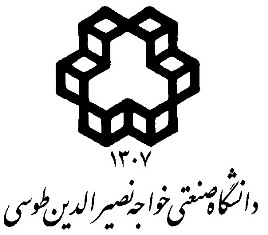 عنوان درس مبانی نقشهبرداری (تعداد واحد) 3 واحدنام استاد: مهدی روفیان نایینیمطالبی که هر هفته در کلاس مورد بحث قرار خواهد گرفت (به همراه شماره صفحات مربوط از مرجع)فعالیت های عملیسال تحصیلی 99 - 1400، نیمسال  اولسال تحصیلی 99 - 1400، نیمسال  اولدانشکده مهندسی نقشه برداریپست الکترونیک: .mraoofian@kntu.ac.irزمان تدریس: یکشنبه و سه شنبه ساعت 13-15کارشناسان درس:             تلفن:09382862837خلاصه درس و هدف آن:آشنایی دانشجو با مفاهیم نقشه برداری و تهیه نقشه های مسطحاتی و ارتفاعی. اشنایی با دستگاه های نقشه برداری و نحوه اندازهگیری با آنها.مرجع اصلی:جزوه کلاسی. کتاب نقشهبرداری مهندس دیانت خواهمراجع کمک درسی:ارزشیابی:فعالیت عملی: ندارد آزمون میان ترم:   ندارد  آزمون نهایی: 13 نمره سایر: 7 (تمارین کلاسی)هفتهعنوانشرحمنبع1اشنایی با رشته نقشه برداری، هدف و زمینههای کاری این رشته. مفهوم مقیاس و انواع مختلف نقشه ها و نحوه تهیه آنهادر این قسمت دانشجو با رشته نقشه برداری و نحوه تهیه نقشه آشنا شده و با زمینه های کاری رشته و نقش آن در پروژه های عمرانی آشنا می گردد. همچنین مفهوم مقیاس و نقشه های مسطحاتی و ارتفاعی شرح داده خواهد شد.   جزوه کلاسیکتاب نقشهبرداری مهندس دیانت خواه2زمین از دید نقشه برداری. معرفی انواع مشاهدات در نقشه برداری و ژئودزی. معرفی سیستم های مختصات و کاربرد آنها در ژئودزی. شکل زمین و سطوح مقایسهدر این بخش کمیت های مشاهداتی در نقشه برداری بیان می گردند. در مورد شکل زمین و سطوح مقایسه بحث می شود و مفهوم سیستم مختصات در نقشه برداری و ژئودزی و ارتباط آن با دستگاه های نقشه برداری و تعیین مختصات بیان می گرددجزوه کلاسیکتاب نقشهبرداری مهندس دیانت خواه3مروری بر نظریه خطاهادر این بخش در مورد خطاهای اتفاقی و سیستماتیک بحث شده و انالیز آماری خطاها توضیح داده میشود. مفاهیم میانگین، انحراف معیار، خطاهای مطلق و نسبی و نظریه انتشار خطاها نیز در این بخش توضیح داده خواهد شد. جزوه کلاسیکتاب نقشهبرداری مهندس دیانت خواه4مروری بر نظریه خطاهاادامه بحث خطاها و حل مسائل عددی مختلف از این مبحثجزوه کلاسیکتاب نقشهبرداری مهندس دیانت خواه5اندازه گیری فاصلهدر این قسمت روشهای اندازهگیری فاصله و متر کشی و خطاهای اتفاقی و سیستماتیک در مترکشی بحث می شود. همچین روش های غیر مستقیم اندازه گیری فاصله توضیح داده خواهد شد. 6ترازیابیدر این بخش ابتدا مفهوم ارتفاع در نقشه برداری و ژئودزی توضیح داده شده و سپس دوربین ترازیاب معرفی می شود. در ادامه تئوری ترازیابی تشریح و روش های مختلف ان شرح داده خواهد شد. جزوه کلاسیکتاب نقشهبرداری مهندس دیانت خواه7ترازیابیدر این بخش در ادامه مباحث ترازیابی به بررسی خطاهای ترازیابی و نحوه تعدیل مشاهدات آن پرداخته خواهد شد و مثال هایی از شبکه های ترازیابی برای دانشجو حل می شودجزوه کلاسیکتاب نقشهبرداری مهندس دیانت خواه8زاویه یابیدر این بخش ابتدا مفهوم سیستم مختصات نجومی محلی بیان شده و زوایای افقی و قائم تعریف می گردند. سپس دوربین تئودولیت و نحوه اندازه گیری زاویه به کمک آن توضیح داده می شود. جزوه کلاسیکتاب نقشهبرداری مهندس دیانت خواه9زاویه یابیدر  ادامه مبحث زاویه یابی، روش قرائت کوپل برای دانشجو توضیح داده شده و خطاهای مختلف در زاویه یابی مانند خطای تراز و سانتراژ بیان می گردند. جزوه کلاسیکتاب نقشهبرداری مهندس دیانت خواه10زوایه یابیدر ادامه بخش زاویه یابی به کاربردهای مختلف دستگاه تئودولیت پرداخته خواهد شد. مسئله زاویه یابی خارج از ایستگاه تشریح گردیده و مثال هایی برای دانشجو حل می گردد.  جزوه کلاسیکتاب نقشهبرداری مهندس دیانت خواه11تعیین مختصاتدر این قسمت دانشجو با مفهوم ژیزمان امتداد و روش های تعیین مختصات در شبکه های نقشه برداری آشنا می شود.  جزوه کلاسیکتاب نقشهبرداری مهندس دیانت خواه12پیمایشدر این بخش شبکه های پیمایش بیان شده و نحوه سرشکنی در شبکه های پیمایش شرح داده خواهد شد.  جزوه کلاسیکتاب نقشهبرداری مهندس دیانت خواه13پیمایشحل مثال های ار سرشکنی شبکه های پیمایش باز و بسته و نحوه برخورد با خطاهاجزوه کلاسیکتاب نقشهبرداری مهندس دیانت خواه14ترفیع و تقاطعدر این بخش مفهوم ترفیع و تقاطع و کابردهای آن در نقشه برداری بیان می گردد جزوه کلاسیکتاب نقشهبرداری مهندس دیانت خواه15مثلث بندیدر این بخش انواع روش های مثلث بندی و معادلات مربوط به آن بیان می گرددجزوه کلاسیکتاب نقشهبرداری مهندس دیانت خواه16مثلث بندیحل مثال هایی ار سرشکنی شبکه های مثلث بندیجزوه کلاسیکتاب نقشهبرداری مهندس دیانت خواهتمرین انفرادیپروژهنداردسایرتوضیح جزئیات، میزان ساعت مورد نیاز: تمارین جهت یادگیری به دانشجو داده خواهد شد ونمره این تمارین با نمره امتحان پایان ترم جمع زده می شود. تمارین 7 نمره دارند. 